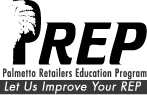 Certification TestDirections: Please respond to the following statements by circling the number that best indicates how much you agree or disagree with each statement.A. It is my responsibility to prevent minors from obtaining access to alcohol in my establishmentF. The risk of me getting caught selling, serving, or providing alcohol to a visibly intoxicated person is high.The establishment where I work needs to improve its policies and procedures related to the sale and service of alcohol.If I am uncertain about someone’s age or believe he/she is intoxicated, I should refuse to sell or serve alcohol to him/her.I feel more confident in my abilities to refuse alcohol sale/service to someone visibly intoxicated.Directions: Please answer the following questions to the best of your knowledge. Please make sure to read ALL options before selecting the best answer.When a woman drinks alcohol, her blood carries the alcohol to the baby through the umbilical cord.a.	Trueb.   FalseNicotine can harm adolescent and young adult brain development, continuing until the ______.a.	Age of 18b.    Age of 21 c.	mid-20sAge of 30Besides containing _______, vape aerosol can contain carcinogenic chemicals that release tiny particles into the smokers’ lungs. TobaccoNicotineAlcoholSnuffAccording to the Food and Drug Administration (FDA), best practice is to ID anyone under the age of 27 purchasing tobacco products.TrueFalseThe South Carolina driver’s license and identification card are printed 	for people under 21 at the time that the license or ID is issued and	for people 21 and older at the time the license or ID is issued.horizontally, verticallyvertically, horizontallyhorizontally, horizontallyvertically, verticallyWhich of the following words can indicate that a license or identification might be fraudulent?AuthenticGenuineSecureAll of the aboveNever accept an ID that is in an ID holder.TrueFalseWhich of the following is a good defense for selling to an underage person?Didn’t think to ask for an IDAssumed the person was of age because they had purchased alcohol there beforeThe person looked 21 years of ageNone of the aboveWhich of the following are good ideas to prevent underage alcohol and tobacco purchases?Check out all state IDs in the Driver’s License Guide.Post signs announcing the alcohol and tobacco policy.Train all staff on alcohol and tobacco policies and how to identify underage customers.All of the aboveYou should never question a person about the information on their ID.TrueFalseA retailer may accept an expired ID if it belongs to the patron.TrueFalseWhat does FLAG stand for?Feel, Look, Answer, Give BackFeel, Look, Ask, Give BackFriendly, Look, Ask, Give BackFriendly, Look, Answer, Give BackWhat are the potential criminal penalties for a person who sells alcohol to an underage individual?FineFine or imprisonment and completion of a merchant education programImprisonment and suspension of driver’s licenseFine or imprisonment and community serviceWhat are the consequences for an establishment that sells alcohol during restricted hours?Fines and/or suspension of alcohol license and confiscation of alcohol inventoryCommunity serviceConfiscation of alcohol inventoryCourt costsThe minimum age to purchase tobacco products in South Carolina according to federal law is:18 years of age19 years of age21 years of ageNo minimum ageYou should document all incidents in which you have denied a sale.TrueFalseWhat is Civil (Third-Party) Liability?Server or clerk may be held liable for injuries to or death of the person(s) involved – A lawsuit can be brought against you.Server or clerk would pay a $500 fine for injuries (personal and/or property).Civil liability does not exist.Neither server nor clerk is responsible for the reckless behavior of others.What is REFUSE?A system for dealing with intoxicated customers who should not be allowed to purchase alcoholA system for dealing with customers who do not provide a valid IDA system for dealing with customers who may transfer alcohol or tobacco to an underage personAll of the aboveA group of three young people come into your store together. Two head straight for the coolers while the third goes to the candy aisle. Each of the two who went to the coolers comes back with beer, while the third comes back with a candy bar. All three approach the counter together. The person who went to the candy aisle attempts to make the purchase of candy and beer. Whose ID should you ask for?Only the person attempting to make the purchaseOnly the two who carried the alcohol to the counterAll threeNo oneYou are working one evening and notice a young man standing outside your store. He has approached several of your customers outside the store and attempted to talk with them. One of the customers to whom he has talked walks up to the store’s counter and wants to buy a can of beer. What should you do?Allow the young man to purchase the beer himselfRefuse the salePretend you didn’t see the conversation outsideTake the ID of the person attempting to make the purchase and physically detain them until help arrivesWhat is BAC?Blood Alcohol ConcentrationBad Alcohol ContentBeer Alcohol ContentAll of the aboveIt would be responsible for a bar owner to provide and market food to help patrons slow the absorption of alcohol.TrueFalseIt is acceptable to serve someone who is intoxicated as long as they became intoxicated at another establishment.TrueFalseWhich of the following are examples of intoxicating behaviors?Falling down while walkingAngerRambling when talkingAll of the aboveWhich of the following are physical signs that a person is intoxicated?Glassy eyesFlushed faceSmelling of alcoholAll of the aboveWhat is the first thing you should note about your customer’s initial condition?Has the customer been drinking before arriving?How many people are in the customer’s party?What type of drinks do they order?None of the aboveIt is not as important to monitor “chronically drunk” patrons if they have not caused a problem before.TrueFalseWhat contains the greatest amount of alcohol?12-oz. can of beer (5% by volume)4.5-oz. glass of wineMixed drink with 1.5 oz. of 80-proof liquorAll are equal.Which of the following represents the Yellow Light in PREP’s Traffic Light System?Increasing consumption rateBuying rounds for strangersDrinking other people’s drinksAll of the aboveWhich of the following represents the Red Light in PREP’s Traffic Light System?Slowed reactionsIrrational speechLost train of thoughtAll of the aboveWhen dealing with a problem situation, you should 	?Communicate with your co-workersExplain your decision, but do not budgeCall for help if neededAll of the aboveThe establishment training staff on how to identify underage customers is an example of a good business policy.TrueFalseWhich is not a step to take when checking identification for the purchase of alcohol or tobacco?Check the expiration dateVerify the ID with your supervisor for anyone who has turned 21 this yearFeel the ID surface to check for tamperingCompare the photo on the ID with the customerWhat types of identification are acceptable to purchase alcohol or tobacco products?Valid state-issued ID or driver’s licenseValid U.S. passportValid U.S. military IDAll of the aboveCan a parent have their underage child purchase tobacco products for them?YesNoOnly when they explain that it is for their parent’s useOnly if the parent sends in a note and is outside in the car(e.g., store, restaurant).(e.g., store, restaurant).(e.g., store, restaurant).(e.g., store, restaurant).(e.g., store, restaurant).(e.g., store, restaurant).(e.g., store, restaurant).1234567Strongly DisagreeNeutralStrongly AgreeB. Responsible alcohol sales and service are good for business.B. Responsible alcohol sales and service are good for business.B. Responsible alcohol sales and service are good for business.B. Responsible alcohol sales and service are good for business.B. Responsible alcohol sales and service are good for business.B. Responsible alcohol sales and service are good for business.B. Responsible alcohol sales and service are good for business.1234567Strongly DisagreeNeutralStrongly AgreeC. I should not sell or serve alcohol to minors.C. I should not sell or serve alcohol to minors.C. I should not sell or serve alcohol to minors.C. I should not sell or serve alcohol to minors.C. I should not sell or serve alcohol to minors.C. I should not sell or serve alcohol to minors.C. I should not sell or serve alcohol to minors.1234567Strongly DisagreeNeutralStrongly AgreeD. I should not sell or serve alcohol to a visibly intoxicated person.D. I should not sell or serve alcohol to a visibly intoxicated person.D. I should not sell or serve alcohol to a visibly intoxicated person.D. I should not sell or serve alcohol to a visibly intoxicated person.D. I should not sell or serve alcohol to a visibly intoxicated person.D. I should not sell or serve alcohol to a visibly intoxicated person.D. I should not sell or serve alcohol to a visibly intoxicated person.1234567Strongly DisagreeNeutralStrongly AgreeE. The risk of me getting caught selling, serving, or providing alcohol to minors is high.E. The risk of me getting caught selling, serving, or providing alcohol to minors is high.E. The risk of me getting caught selling, serving, or providing alcohol to minors is high.E. The risk of me getting caught selling, serving, or providing alcohol to minors is high.E. The risk of me getting caught selling, serving, or providing alcohol to minors is high.E. The risk of me getting caught selling, serving, or providing alcohol to minors is high.E. The risk of me getting caught selling, serving, or providing alcohol to minors is high.1234567Strongly DisagreeNeutralStrongly Agree1234567Strongly DisagreeNeutralStrongly AgreeG. It is important for me to check all IDs even if age-checking equipment is utilized.G. It is important for me to check all IDs even if age-checking equipment is utilized.G. It is important for me to check all IDs even if age-checking equipment is utilized.G. It is important for me to check all IDs even if age-checking equipment is utilized.G. It is important for me to check all IDs even if age-checking equipment is utilized.G. It is important for me to check all IDs even if age-checking equipment is utilized.G. It is important for me to check all IDs even if age-checking equipment is utilized.1234567Strongly DisagreeNeutralStrongly Agree1234567Strongly DisagreeNeutralStrongly Agree1234567Strongly DisagreeNeutralStrongly Agree1234567Strongly DisagreeNeutralStrongly AgreeK. I feel more confident in my abilities to refuse alcohol sale/service to someone underage.K. I feel more confident in my abilities to refuse alcohol sale/service to someone underage.K. I feel more confident in my abilities to refuse alcohol sale/service to someone underage.K. I feel more confident in my abilities to refuse alcohol sale/service to someone underage.K. I feel more confident in my abilities to refuse alcohol sale/service to someone underage.K. I feel more confident in my abilities to refuse alcohol sale/service to someone underage.K. I feel more confident in my abilities to refuse alcohol sale/service to someone underage.1234567Strongly DisagreeNeutralStrongly AgreeL. The information that I learned in this training will be useful in my job.L. The information that I learned in this training will be useful in my job.L. The information that I learned in this training will be useful in my job.L. The information that I learned in this training will be useful in my job.L. The information that I learned in this training will be useful in my job.L. The information that I learned in this training will be useful in my job.L. The information that I learned in this training will be useful in my job.1234567Strongly DisagreeNeutralStrongly Agree